ПОСТАНОВЛЕНИЕАДМИНИСТРАЦИИ СОБОЛЕВСКОГО МУНИЦИПАЛЬНОГО     РАЙОНА КАМЧАТСКОГО КРАЯ       12  января  2018                                      с. Соболево                               №04 В  связи с кадровыми  изменениями в  администрации Соболевского муниципального района АДМИНИСТРАЦИЯ ПОСТАНОВЛЯЕТ:Внести изменения в постановление администрации Соболевского муниципального района от 03.03.2016 № 49 «Об утверждении Положения о комиссии по соблюдению требований к служебному поведению муниципальных служащих администрации Соболевского муниципального района Камчатского края и урегулированию конфликта интересов» дополнив его Приложением в  редакции согласно приложению.Признать утратившим силу Постановление администрации Соболевского муниципального района от 27.02.2017 № 66 «О внесении изменений в постановление администрации Соболевского муниципального района от 03.03.2016 № 49 «Об утверждении Положения о комиссии по соблюдению требований к служебному поведению муниципальных служащих администрации Соболевского муниципального района Камчатского края и урегулированию конфликта интересов».Управлению делами администрации Соболевского муниципального района направить настоящее постановление для опубликования в районной газете «Соболевский вестник» и разместить на официальном сайте Соболевского муниципального района в информационно-телекоммуникационной сети Интернет. Настоящее постановление вступает в силу после его официального опубликования (обнародования).Приложение  к постановлению администрации Соболевского муниципального района  от   12.01. 2018   №04     СОСТАВ
комиссии по соблюдению требований к служебному поведению муниципальных служащих и урегулированию конфликта интересов в администрации Соболевского муниципального районаЧЛЕНЫ КОМИССИИ: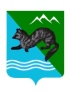 О внесении изменений в постановление администрации Соболевского муниципального района от 03.03.2016 № 49 «Об утверждении Положения о комиссии по соблюдению требований к служебному поведению муниципальных служащих администрации Соболевского муниципального района Камчатского края и урегулированию конфликта интересов»Глава Соболевского муниципального района                        В. И. Куркин               Хорошайло Елена Васильевназаместитель главы администрации Соболевского муниципального района Камчатского края, председатель комиссии;Дранивская Анна Евстахиевнаруководитель управления делами администрации, заместитель председателя комиссии;Сапожкова АннаВладимировнаконсультант правового отдела  управления делами администрации, секретарь комиссии;Борисова  ТатьянаМихайловнаКолмаков АнатолийВикторович Начальник отдела экономики, ТЭК, ЖКХзаместитель главы администрации Соболевского муниципального района , руководитель комитета по экономике, ТЭК, ЖКХ и управлению муниципальным имуществом;Лепехина Вера ВалентиновнаОвчаренко Галина НиколаевнаРыбалко ВераАнатольевнапредседатель  Общественного совета при администрации Соболевского муниципального районапредседатель Думы Соболевского муниципального районаначальник отдела по социальным вопросам администрации Соболевского муниципального района Камчатского краяСпешнева Светлана Валентиновнаруководитель комитета по бюджету и финансам